Activités Office de Tourisme de la Vallée de la LysDU 3 AU 9 SEPTEMBREMercredi 5 septembre : STEENWERCKA 14h30Visite guidée à la Ferme des OrguesEn famille ou entre amis, parents ou grands parents, venez vous souvenir ou faire découvrir la magie de la musique mécanique à vos proches. La visite guidée vous permettra de remonter dans le temps et pour les plus grands de retomber en enfance grâce à des instruments de musique datant du début du 19ème à nos jours. Au son d’un phonographe, à la vue d’un automate, penchés sur un bastringue ou bien tournant la manivelle d’un orgue de barbarie, petits et grands seront réunis par la charme de la musique d’autrefois le temps d’une après-midi.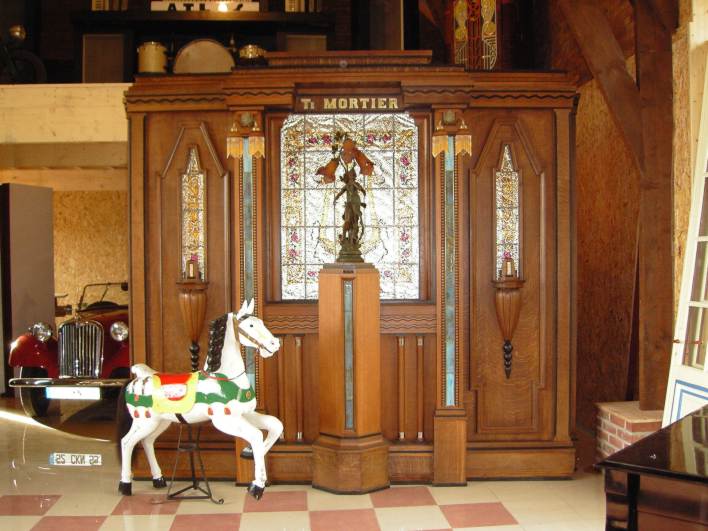 Tarifs : 6 €/adulte, 3 €/enfant (6 à 14 ans). Gratuit pour les moins de 6 ans. Conseillé à partir de 3 ans. NOUVEAU : Tarif famille (2 adultes et 2 enfants) : 16 € 
Rdv : La Ferme des Orgues - 2 rue de l’Hollebecque - STEENWERCK 
Rens. : La Ferme des Orgues au 03.28.49.13.13 ou contact@lafermedesorgues.comVendredi 7 septembre :STEENWERCK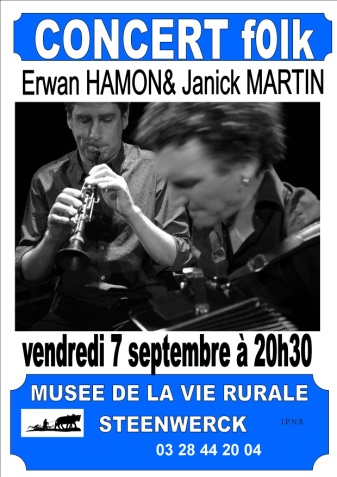 A 20h30Concert Folk « Musique bretonne affranchie »20 années de complicité, plusieurs milliers de kilomètres parcourus ensemble, de Redon à Téhéran, de Stockholm à Mexico, des centaines de concerts en duo, en trio, quartet ou quintet. Erwan et Janick présentent un répertoire, en duo, inspirés de leurs différents périples, intimiste et sensible. Concertantes, dansantes, tantôt fragiles, tantôt sauvages, ces nouvelles compositions invitent à l’évasion. S’il est un duo pour lequel les termes de complicité, de complémentarité, de connivence musicale ne sont pas galvaudés, c’est bien celui-ci. Au fil des années, ils sont devenus des références unanimement appréciées et félicitées.Rarement l’association accordéon-bombarde (ou flûte traversière) n’avait atteint un tel degré d’élégance et de subtilité.Un sens du propos musical hors du commun, une maîtrise du timbre et une créativité qui leur vaut toujours la note juste et bonne, celle qui vient à point dans l’art et la manière. La musique du duo Hamon-Martin est un modèle d’équilibre, d’ajustement musical.Erwan Hamon : bombarde, flûte traversière en boisJanick Martin : accordéon diatoniqueTarifs : 6€ / personneRdv : Musée de la Vie Rurale - 49 rue du MuséeRens. et réservation : Office de Tourisme de la Vallée de la Lys au 03.28.44.20.04Du vendredi 7 au dimanche 9 septembre :NIEPPE30ème Salon d’AutomneL’espace culturel propose une exposition de style figuratif du vendredi 7 au dimanche 9 septembre dans ses locaux ; les artistes peintres Frédéric Depienne, Amandine Goubet, Annie Gouya, Nathalie Penet vous présenteront leur dernière collection.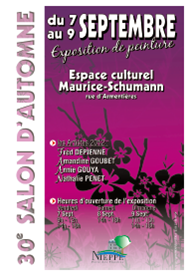 Frédéric Depienne est un artiste en quête d’essentiel dans l’élaboration de son travail. Selon lui, l’expression de la peinture et du graphisme doit passer par une simplification des traits, de la lumière, des ombres. Tout est question d’équilibre entre le trop et le peu. Nul besoin de le préciser, ses études d’architecture transpirent de ses toiles. Son inspiration vient de la vie de tous les jours avec une prédilection pour le monde urbain.Amandine Goubet aime travailler sur le paysage en explorant diverses techniques (couteaux, pinceaux, spatule).  Autodidacte, elle aime reproduire les sensations, la luminosité de la nature.Annie Gouya, autodidacte, peint l’aquarelle depuis 1991, a participé a de nombreuses expositions et a obtenu le premier prix d’aquarelle à Haumont en 2004 et Lens-Lièvin en 2011.Nathalie Penet, autodidacte, travaille la peinture à l’huile sur des toiles de lin. Elle aime peindre les choses qui l’entourent. Elle organise des cours de peinture pour adultes et jeunes et y travaille la peinture à l’huile, acrylique et aquarelle, la décoration ou encore le modelage.Horaires d’ouverture :Vendredi 7 de 9 h à 12 h et de 14 h à 18h, vernissage de l’exposition à 18 h 30Samedi 8 de 14 h à 18 hDimanche 9 de 11 h à 13 h et de 14 h à 18 h Rdv : Espace Culturel Maurice Schuman – 1108 rue d’ArmentièresGratuitRens. : Espace Culturel au 03.20.48.62.50 ou contact-ecms@ville-nieppe.fr Samedi 8 septembre :MERVILLEA 15h30Concours de boules flamandesLord de la ducasse des 2 Ponts, l'occasion vous est donnée d'essayer ce jeu traditionnel qui demande, vous le verrez, une certaine précision ! 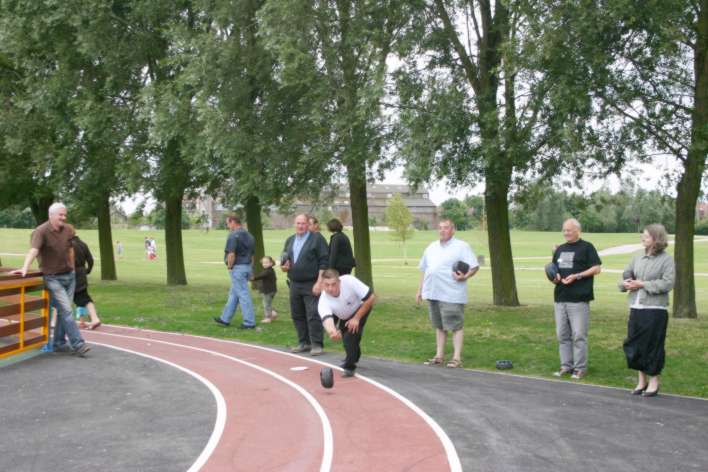 Concours ouvert à tous. Inscriptions dès 15h30.GratuitRdv : QUAI COURBETRens. : Office de Tourisme de la Vallée de la Lys, antenne de Merville au 03.28.43.67.96Samedi 8 et Dimanche 9 septembre : MERVILLE / LESTREMDe 9h à 18hJournées Portes Ouvertes par les Ailes de ParadisL’association Les Ailes de Paradis, club d’ULM, propose des vols d’initiation tout public à partir de 10 ans et moins de 100 kg. Une autre façon de découvrir la Vallée de la Lys, sensations garanties !Possibilité d’annulation selon la météo.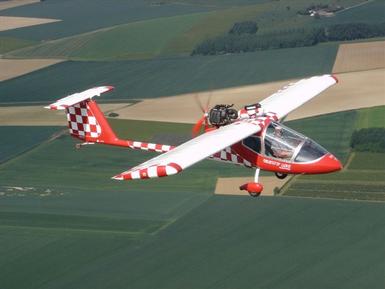 Tarifs : 30€ les 20 minutesRdv : Base Eolys – 1528 rue de l’Epinette – 62136 LESTREMRens. : Mr Fermaut au 06.86.27.79.94Dimanche 9 septembre :NIEPPEA 8h30Randonnée pédestre extérieureDépart pour une randonnée de 10 km à Nielles les Bléquins. Le départ est fixé à 8h30 sur la place de la Mairie de Nieppe. Pour la bonne organisation de la randonnée, il est recommandé d’être présent dès 8h15 pour un départ à 8h30 précises. Possibilité d’emmener le pique-nique ou déjeuner sur place.Rdv : Place de la MairieGratuitRens. : Nieppe je marche : michelvuillermet@wanadoo.fr (Président)SAILLY SUR LA LYSA 8h30Randonnée pédestre extérieureDépart pour une randonnée à Auchel au Bois saint Pierre. Plusieurs circuits fléchés seront proposés de 8, 13 et 20 km.Afin d’organiser le co-voiturage, l’association des Randonneurs de l’Alloeu vous donnent rendez-vous à 8h30 sur le parking de l'église de Sailly. Rdv : Parking de l’EgliseTarif : Une participation de 2€ donnant droit à une tombola et un ravitaillement avec café au départ Rens.  : Les Randonneurs de l’Alloeu au 06.10.05.13.86 ou sur www.randonneuralloeu.orgNEUF BERQUINToute la journée Fête champêtreA 12h : Concert de l’Harmonie MunicipaleA 13h : Orchestre Jimy Lane et FriendsA 15h30 : Spectacle de danse par « Blooming Dance »A 16h30 : Richard Watson chante Mike Brant, Frank Michael, Frédéric François et Hervé Vilard.Toute la journée, animations diverses : concerts orchestre, balade en train touristique, stands divers, nouvelle aire de jeux dans la zone de loisirs…Rdv : Zone de loisirs, salle des sports et rue Ferdinand CapelleGratuitRens. : Mairie au 03.28.42.82.76STEENWERCK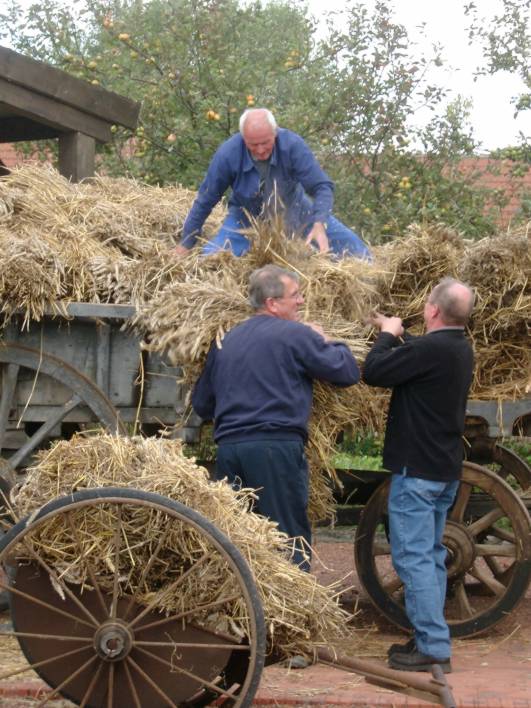 De 15h à 19hFête de la pailleBattage du blé au fléau, au manège, à la batteuse, travail de la paille, ferrage des chevaux, groupe folklorique… De nombreuses animations  et démonstrations vous attendent.Estaminets avec jeux d’autrefois.Rdv : Musée de la Vie Rurale – 49 rue du MuséeGratuit
Rens. : Office de Tourisme de la Vallée de la Lys au 03.28.44.20.04STEENWERCKA 15h30Visite guidée à la Ferme des OrguesLa Fermes des Orgues vous propose de découvrir la musique mécanique à travers une collection riche et variée : orgues mécaniques, boîtes à musique, phonographes, un violon mécanique et de nombreuses pièces rares.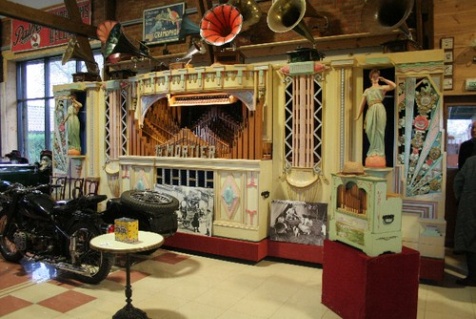 Rdv : La Ferme des Orgues – 2 rue de l’Hollebecque – 59181 STEENWERCK Tarifs : 6 €/adulte, 3 €/enfant (6 à 14 ans). Gratuit pour les moins de 6 ans. Conseillé à partir de 3 ans. NOUVEAU : Tarif famille (2 adultes et 2 enfants) : 16 € 
Rens. : La Ferme des Orgues au 03.28.49.13.13 ou contact@lafermedesorgues.comEXPOSITIONS EN SEPTEMBREMERVILLEMédiathèque Espace Culturel Robert HosseinDurant tout le mois de septembreSélection de livres sur la régionA la médiathèque, dans le cadre des Journées du Patrimoine, visitez notre belle région avec une large sélection des plus beaux livres sur le Nord Pas-de-Calais et (re)découvrez les nombreux auteurs et romans régionaux !Horaires : Mardi de 10h à 12h et de 14h à 17hMercredi de 10h à 12h et de 14h à 17h30Jeudi de 10h à 12h et de 16h à 19hVendredi de 10h à 14hSamedi de 10h à 12h et de 14h à 17h30GratuitRdv : médiathèque Espace Culturel Robert Hossein – 19 rue du Pont de PierreRens. : Médiathèque au 03.28.42.07.56NIEPPEEspace Culturel Maurice SchumannDu 4 au 29 Septembre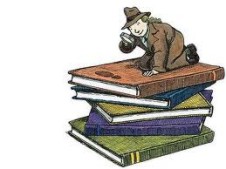 Enquête sur le roman policier pour la jeunesseDepuis près de vingt ans, le roman policier a pris une importance légitime dans l’édition pour la jeunesse.Cette exposition, prêtée par la Médiathèque départementale du Nord et destinée aux jeunes adolescents, propose de découvrir cet univers à travers quatre grandes thématiques : l’énigme, l’aventure mystérieuse, le noir et le suspense.Quatre ambiances, représentées par des panneaux ludiques et accompagnées des romans, sont référencées dans chaque panneau.Mener l’enquête, résoudre des énigmes, se lancer dans l’aventure, trembler, rire, s’émouvoir... toute une série de plaisirs !Horaires :Mardi de 10h à 12h et de 14h30 à 17h30Mercredi de 9h à 12h30 et de 13h30 à 18hJeudi de 10h à 12h et de 14h30 à 17h30Vendredi de 14h30 à 17h30Samedi de 14h à 18hGratuitRdv : Espace Culturel Maurice Schumann - 1108 rue d’Armentières - 59850 NIEPPERens. : Espace Culturel Maurice Schumann au 03.20.48.62.50 ou contact-ecms@ville-nieppe.frSTEENWERCKMUSEE DE LA VIE RURALE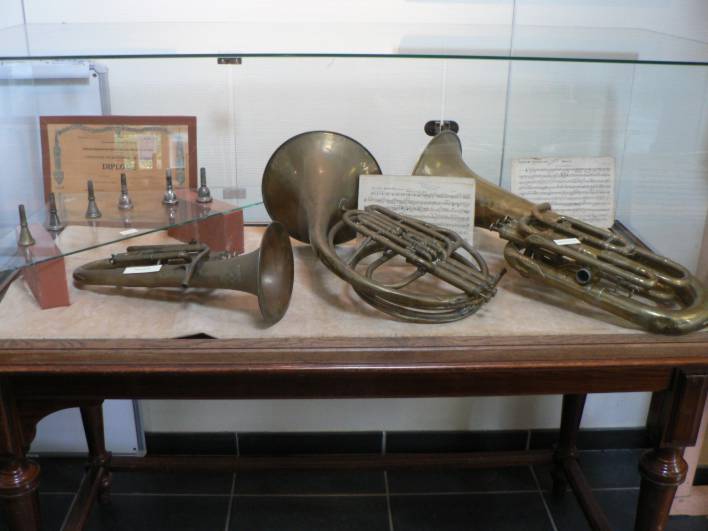 Septembre / OctobreInstruments de musiqueLe Musée de la Vie Rurale expose des instruments de musique de l'harmonie Municipale dans le cadre de son bicentenaire.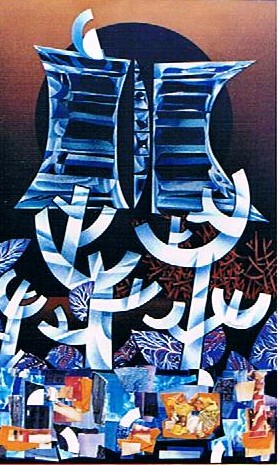 Septembre « Un artiste, un mois »Chaque mois, un nouvel artiste vous fait découvrir ses œuvres. Ce mois-ci, la Musée de la Vie Rurale met à l’honneur Jean-Claude Minneboo. Horaires : De juillet à septembre, du lundi au samedi de 14h à 18h et le dimanche de 15h à 19h. D’avril à octobre, uniquement le dimanche de 15h à 19h.Rdv : Musée de la Vie Rurale – 49 rue du MuséeTarifs : 2,50€ / personne ; 2€ / enfant jusque 10 ans. Gratuit le dimancheRens. : Musée de la Vie Rurale au 03.28.50.33.80 ou musee.steenwerck@wanadoo.fr